SzitakötőNapközis foglalkozás beszámolóNapközis tanító: Katona RékaOsztály: 2.bA foglalkozás típusa: Kulturális és kézműves foglalkozásSzitakötő: 2016. augusztusi számaVálasztott szöveg: Lipták Ildikó: A sánta kutya Forrás: http://szitakoto.com/santa-kutya/ A választás indoklása:Fontosnak tartottam, hogy rövid szöveget válasszak, hiszen a foglalkozást 30 percesre terveztem. A szöveg lehetővé teszi, hogy nevelési célokat is megvalósítsak. Hiszen nem az a fontos, hogy mit kap az ember születésnapjára, hanem, hogy a számára fontos emberek gondolnak rá. Az osztályunk, mint általában a 8 éves korosztály, nagyon szereti a manuális tevékenységeket, így a szövegből kiindulva egy kézműves foglalkozással is össze tudtam kapcsolni. A szövegfeldolgozással pedig a szövegértési képességeiket tudtam fejleszteni.A foglalkozás menete:I. Bevezetés:Ráhangolódás:- Mire gondoltam? Tulajdonságok alapján felismerni a kutyát.- Milyen hangot ad a kutya? Kutyahang utánzása hangerő szabályozással.II. Fő rész:- Címelemzés: A sánta kutya - Bemutató olvasás- Szövegfeldolgozás: Irányított kérdések- A munkadarab bemutatása- A munkadarab elkészítésének lépései- Önálló alkotói munkaIII. Befejezés - A kész munkadarabok kiállítása a táblán.- Értékelés Reflexió:A foglalkozás 30 perc helyett 45 perc lett, a kutya díszítésével sok időt eltöltöttek a gyerekek, illetve a baleset megelőzés miatt a miltonkapcsot egyesével én raktam rá. A szövegválasztás sikert ért el, több tanuló a saját élményét osztotta meg. Képek: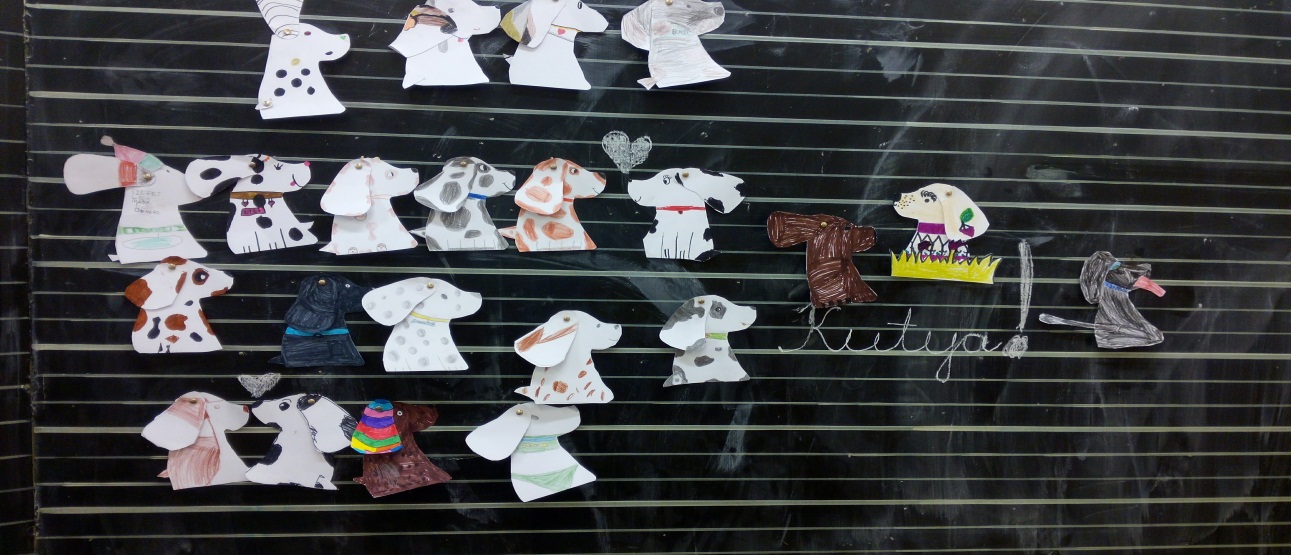 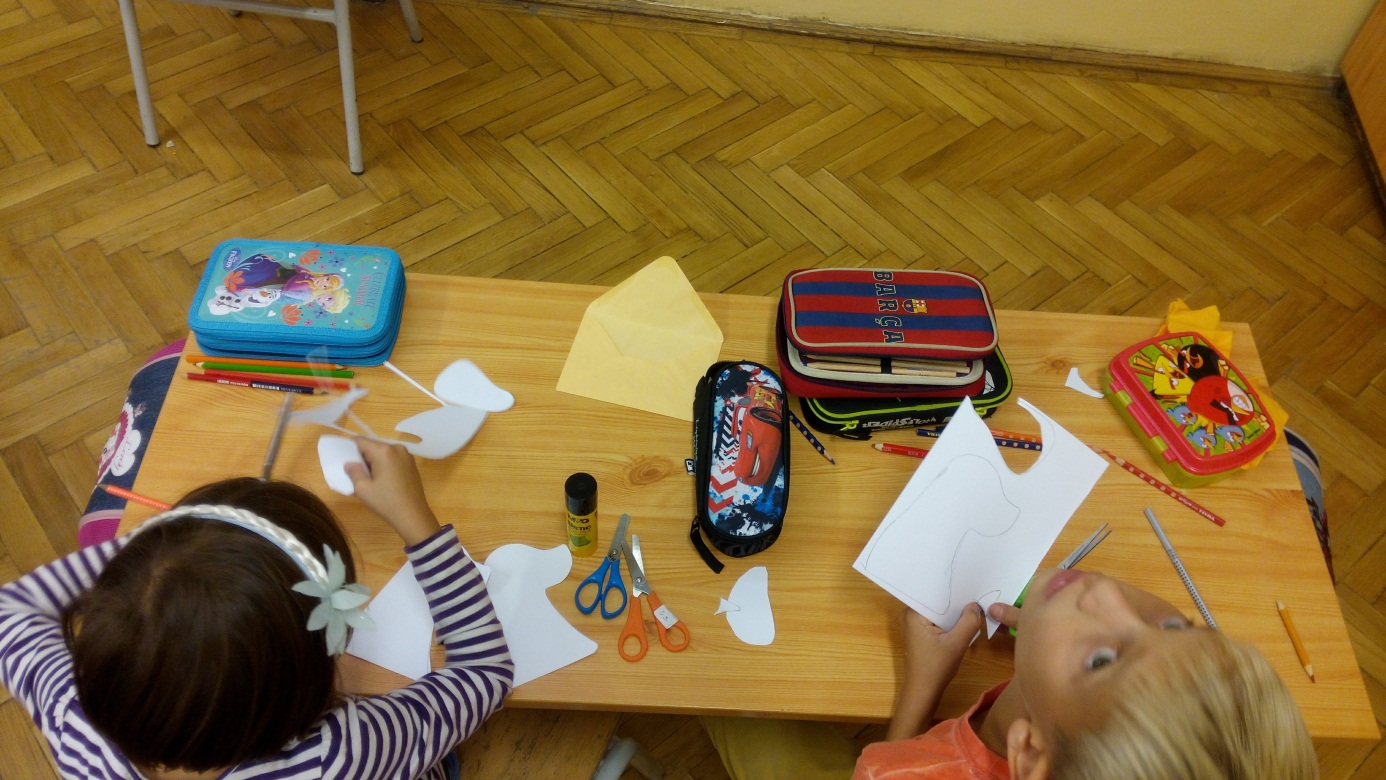 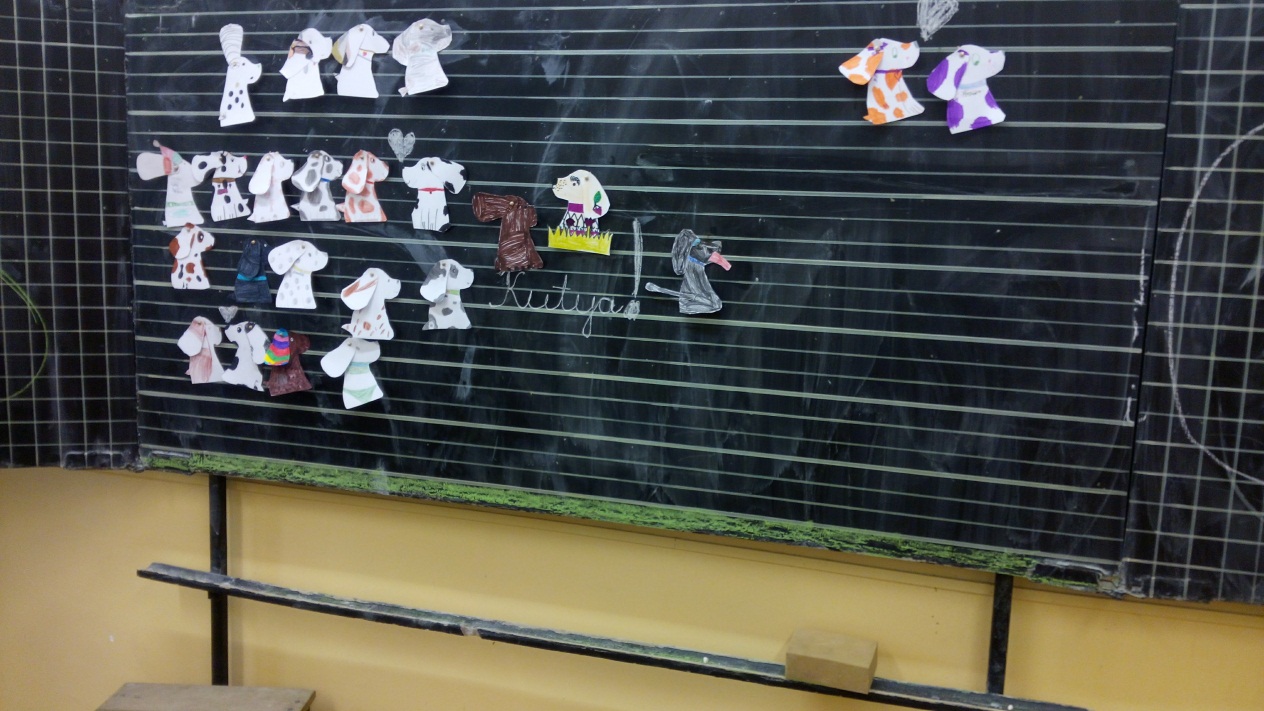 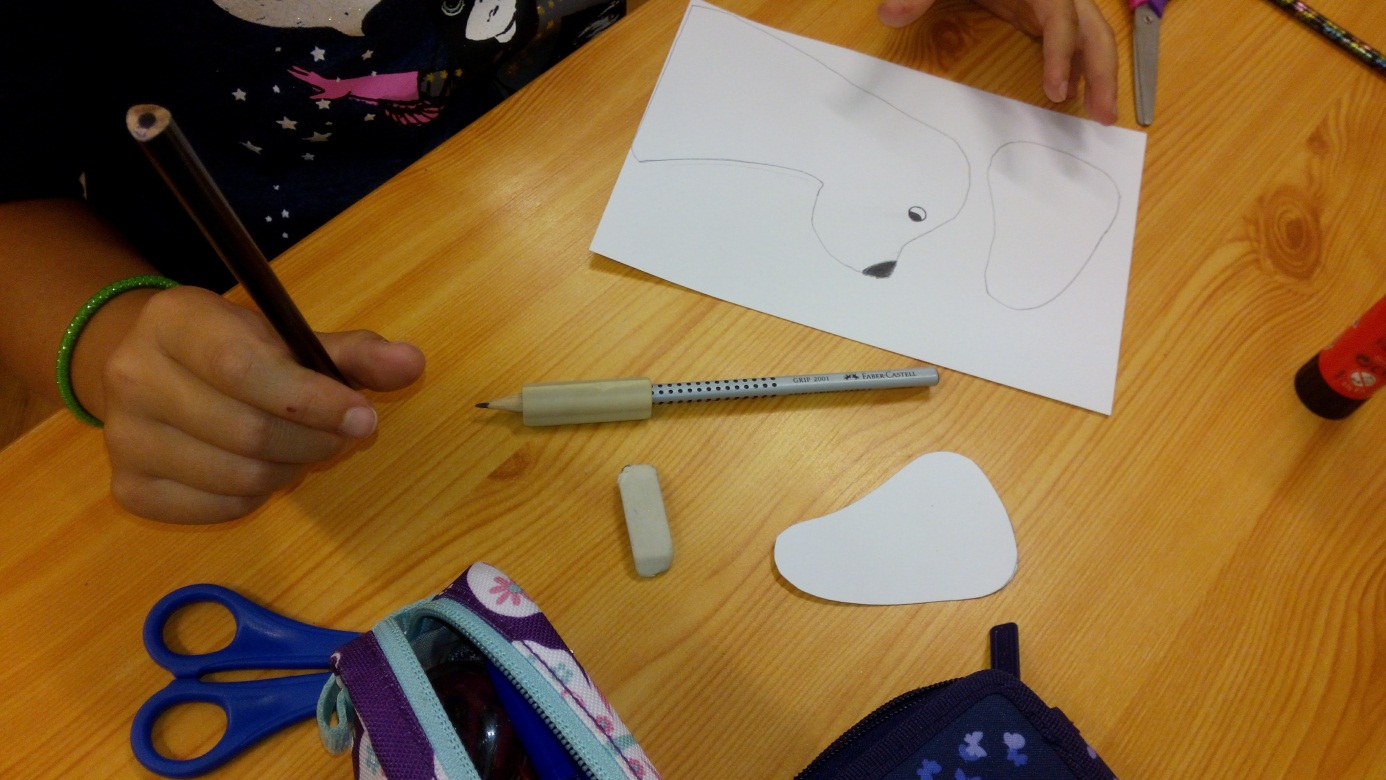 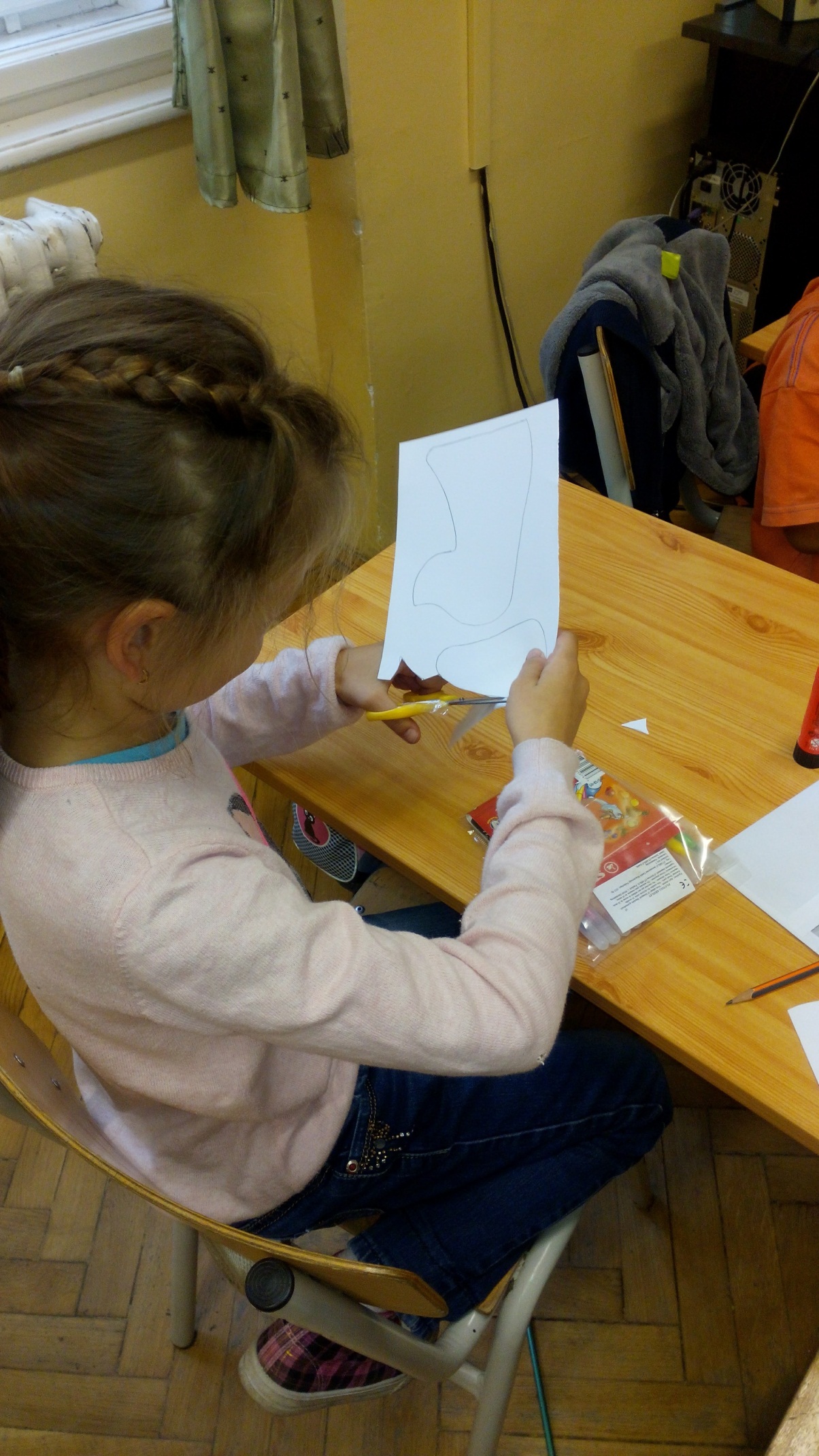 